Websiteshttps://www.purplemash.com/login/https://www.bbc.co.uk/bitesize/levels/zbr9wmnhttp://www.primaryresources.co.uk/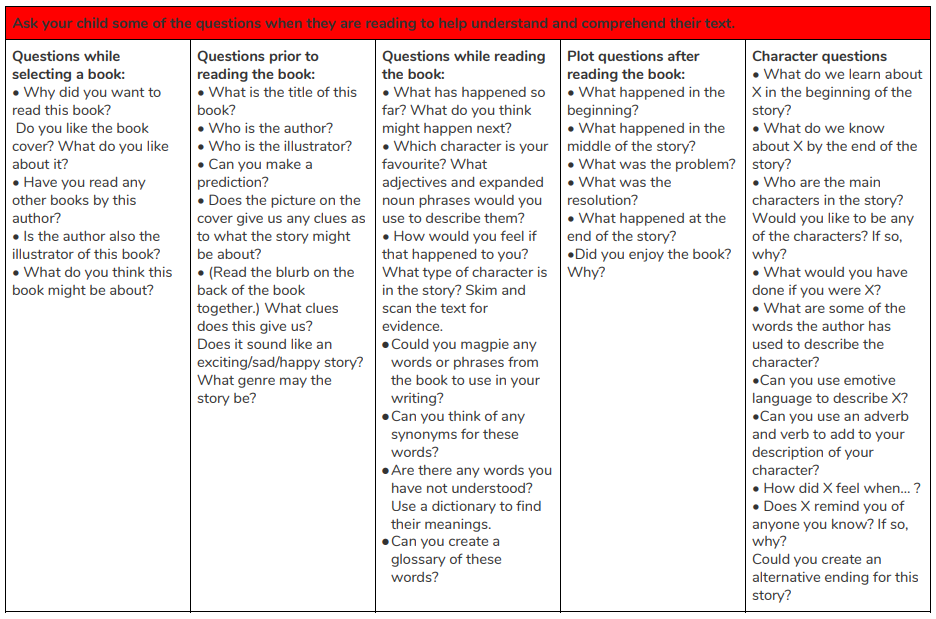 Year 4 Project-Research the following topics you will be learning about in Summer 1. What information can you find? What interesting facts can you find out? History -  The Vikings. Children will look at the first Viking invasions to England. They will understand the impact of Viking invasions. They will be able to communicate the progress of trade throughout the Viking period in England.English - Billionaire Boy by David Walliams. The Tyger by William Blake  Summarise the stories and compare to any other story you have read.Maths – Calculation ( + - x ÷),  Number,  Fractions/decimals and Measurement.PSHCE - Living in the wider world  - Money. What money is used for, how to spend/ save/ manage money wisely. How money affects our lives.RE - What happens when someone gets married? Pupils will compare wedding rituals from different faiths. They will explore the Hindu and Muslim ceremonies.Art – Sculpture Viking Sculptures – using wire to create a ship.Science – All living things including food chainsWhat is a living thing? Can you group living things in different ways? What is an environment?Year 4 Project-Research the following topics you will be learning about in Summer 1. What information can you find? What interesting facts can you find out? History -  The Vikings. Children will look at the first Viking invasions to England. They will understand the impact of Viking invasions. They will be able to communicate the progress of trade throughout the Viking period in England.English - Billionaire Boy by David Walliams. The Tyger by William Blake  Summarise the stories and compare to any other story you have read.Maths – Calculation ( + - x ÷),  Number,  Fractions/decimals and Measurement.PSHCE - Living in the wider world  - Money. What money is used for, how to spend/ save/ manage money wisely. How money affects our lives.RE - What happens when someone gets married? Pupils will compare wedding rituals from different faiths. They will explore the Hindu and Muslim ceremonies.Art – Sculpture Viking Sculptures – using wire to create a ship.Science – All living things including food chainsWhat is a living thing? Can you group living things in different ways? What is an environment?Year 4 Project-Research the following topics you will be learning about in Summer 1. What information can you find? What interesting facts can you find out? History -  The Vikings. Children will look at the first Viking invasions to England. They will understand the impact of Viking invasions. They will be able to communicate the progress of trade throughout the Viking period in England.English - Billionaire Boy by David Walliams. The Tyger by William Blake  Summarise the stories and compare to any other story you have read.Maths – Calculation ( + - x ÷),  Number,  Fractions/decimals and Measurement.PSHCE - Living in the wider world  - Money. What money is used for, how to spend/ save/ manage money wisely. How money affects our lives.RE - What happens when someone gets married? Pupils will compare wedding rituals from different faiths. They will explore the Hindu and Muslim ceremonies.Art – Sculpture Viking Sculptures – using wire to create a ship.Science – All living things including food chainsWhat is a living thing? Can you group living things in different ways? What is an environment?Year 4 Project-Research the following topics you will be learning about in Summer 1. What information can you find? What interesting facts can you find out? History -  The Vikings. Children will look at the first Viking invasions to England. They will understand the impact of Viking invasions. They will be able to communicate the progress of trade throughout the Viking period in England.English - Billionaire Boy by David Walliams. The Tyger by William Blake  Summarise the stories and compare to any other story you have read.Maths – Calculation ( + - x ÷),  Number,  Fractions/decimals and Measurement.PSHCE - Living in the wider world  - Money. What money is used for, how to spend/ save/ manage money wisely. How money affects our lives.RE - What happens when someone gets married? Pupils will compare wedding rituals from different faiths. They will explore the Hindu and Muslim ceremonies.Art – Sculpture Viking Sculptures – using wire to create a ship.Science – All living things including food chainsWhat is a living thing? Can you group living things in different ways? What is an environment?Year 4 Project-Research the following topics you will be learning about in Summer 1. What information can you find? What interesting facts can you find out? History -  The Vikings. Children will look at the first Viking invasions to England. They will understand the impact of Viking invasions. They will be able to communicate the progress of trade throughout the Viking period in England.English - Billionaire Boy by David Walliams. The Tyger by William Blake  Summarise the stories and compare to any other story you have read.Maths – Calculation ( + - x ÷),  Number,  Fractions/decimals and Measurement.PSHCE - Living in the wider world  - Money. What money is used for, how to spend/ save/ manage money wisely. How money affects our lives.RE - What happens when someone gets married? Pupils will compare wedding rituals from different faiths. They will explore the Hindu and Muslim ceremonies.Art – Sculpture Viking Sculptures – using wire to create a ship.Science – All living things including food chainsWhat is a living thing? Can you group living things in different ways? What is an environment?Year 4 Project-Research the following topics you will be learning about in Summer 1. What information can you find? What interesting facts can you find out? History -  The Vikings. Children will look at the first Viking invasions to England. They will understand the impact of Viking invasions. They will be able to communicate the progress of trade throughout the Viking period in England.English - Billionaire Boy by David Walliams. The Tyger by William Blake  Summarise the stories and compare to any other story you have read.Maths – Calculation ( + - x ÷),  Number,  Fractions/decimals and Measurement.PSHCE - Living in the wider world  - Money. What money is used for, how to spend/ save/ manage money wisely. How money affects our lives.RE - What happens when someone gets married? Pupils will compare wedding rituals from different faiths. They will explore the Hindu and Muslim ceremonies.Art – Sculpture Viking Sculptures – using wire to create a ship.Science – All living things including food chainsWhat is a living thing? Can you group living things in different ways? What is an environment?MondayTuesdayWednesdayThursdayFriday08:45 – 9:15Reading comprehensionReading comprehensionReading comprehensionReading comprehensionReading comprehension09:15 – 09:30HandwritingHandwritingHandwritingHandwritingHandwriting09:15 – 10:15PlanningPlan a piece of writing+ Narrative+ Retelling of a story+ Non-fiction report+ Diary entries+ Balanced argumentWriting composition Write the first 3 paragraphs using the features of a text correctly.Writing composition Write the next 3 paragraphs.Use different sentence types and a range of punctuation.Editing writingHow can you improve your written work? Think about the grammar, sentence structure and how you can improve your word choices –use dictionary for spellings.Re-writeRe-write final draft.10:30 – 11:15Purple mash –times tables practisePurple mash –times tables practisePurple mash –times tables practisePurple mash –times tables practisePurple mash –times tables practise11:15 – 11:45Develop maths skillsRecap:+ Roman Numerals up to 100+ Rounding 10s, 100s, 1000sDevelop maths skillsFractions+ Find fractions of an amount eg 1/5 of 45. 9/10 of 50Develop maths skills+ Word problems with fractionsE.g. Ella has some cherries. She eats three quarters of them and has 6 left? How many did she have to begin with?Develop maths skills+ Measurement + Area and perimeter of rectilinear shapes in cm and m.+ I can estimate, calculate and compare different measures including money in £ and p.Develop maths skills+ Angles and turns: identify obtuse, acute, right angles in shapes+ Identify quarter, half, three quarter turns, 90, 180,270 360 degrees11:45 – 12:00Reading for pleasureReading for pleasureReading for pleasureReading for pleasureReading for pleasure1:00 – 2:00Science Science Science Science Science 2:00 – 3:00Topic workVikings purple mashTopic work Vikings purple mashTopic workRE work purple mashTopic workTyping (computing) purple mashTopic workPSHE money Purple mash3:00 -3:10Reflection time- what have you learnt today?Reflection time- what have you learnt today? Reflection time- what have you learnt today?Reflection time- what have you learnt today?Reflection time- what have you learnt today?